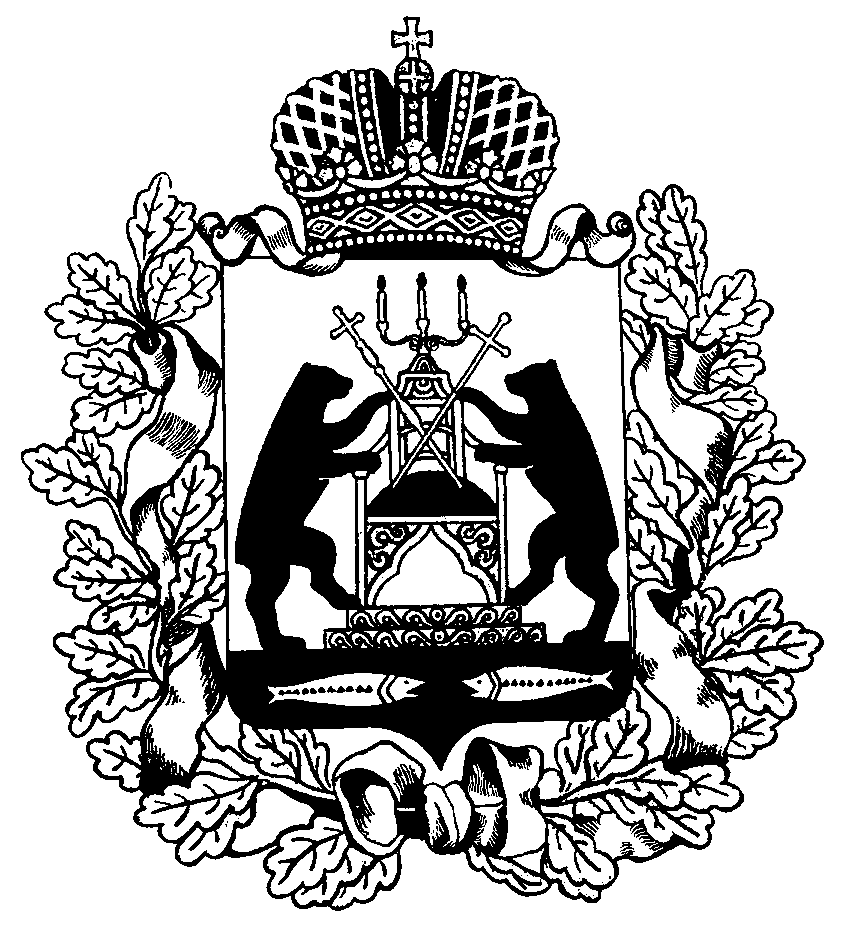 Российская ФедерацияНовгородская областьТерриториальная избирательная комиссияШимского районаПостановление23 сентября 2020 года		                                                               № 106/5-3р. п. Шимск О регистрации избранных депутатов Совета депутатов Медведского сельского поселения Шимского района четвертого созыва          В соответствии со статьей 71 областного закона от 30 июля 2007 года № 147-ОЗ «О выборах депутатов представительного органа муниципального образования в Новгородской области», на основании постановления Территориальной избирательной комиссии Шимского района от 14.09.2020              № 105/7-3  «О  результатах выборов депутатов Совета депутатов Медведского сельского поселения четвертого созыва по десятимандатному избирательному округу № 1»      Территориальная избирательная комиссия Шимского района       ПОСТАНОВЛЯЕТ:     1. Зарегистрировать депутатами Совета депутатов Медведского сельского поселения четвертого созыва: Воронову Ирину Викторовну, Гасанбекова Садыка Ашурбековича, Гопкину Ирину Николаевну, Гусакову Татьяну Ивановну, Ефимову Светлану Александровну, Карташова Владимира Владимировича, Копейкину Надежду Анатольевну, Кузьмина Игоря Викторовича, Парамонову Викторию Сергеевну, Спиричеву Марину Петровну.    2. Выдать зарегистрированным депутатам Совета депутатов Медведского сельского поселения четвертого созыва: Вороновой Ирине Викторовне, Гасанбекову Садыку Ашурбековичу, Гусаковой Татьяне Ивановне, Ефимовой Светлане Александровне, Карташову Владимиру Владимировичу, Копейкиной Надежде Анатольевне, Кузьмину Игорю Викторовичу, Парамоновой Виктории Сергеевне, Спиричевой Марине Петровне удостоверение об избрании.    3. Опубликовать настоящее постановление в газете «Шимские вести».    4. Разместить настоящее постановление на сайте Администрации Шимского муниципального района в информационно-телекоммуникационной сети «Интернет»  в разделе «Территориальная избирательная комиссия».Председатель Территориальнойизбирательной комиссииШимского районаЕ.Л.ИщукСекретарь Территориальнойизбирательной комиссииШимского района                                   Н.В.Чухненкова